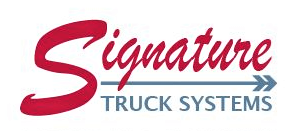 				Saw Operator Houghton Lake LocationFLSA Status: Non-ExemptReports To: ManagerSummary:  Responsible for inspection, maintenance and repair of power saws, hand tools, and fork lift.  Experience reading blueprints, templates, measuring devices required. Responsible to assist with inventory managementEducation/Experience:  High school diploma or GED.  Experience reading blueprints, templates, measuring devices.  Must be certified or able to be certified to operate and inspect forklift.Qualifications:To perform this job successfully, an individual must be able to perform each essential duty satisfactorily.  The requirements listed are a representative of the knowledge, skill and/or ability required for each level of Saw Operator’s skills.  Reasonable accommodations may be made to enable individuals with disabilities to perform the essential functions.Essential Duties and Responsibilities include the following.  Other duties may be assigned. Set up and operate power saws to cut metallic and non-metallic work piecesAble to adjust/set controls for speed, feed rate, and blade tensionsScribes reference lines on material as guide for sawing operations according to blueprints, templates, sample parts, or specificationsVerifies dimensions of finished workpiece using measuring deviceAssist with shop cleaning, emptying of trash cans, organization, etc.Operates forklift, performs regular inspections and report any issues/problems to supervisorHandle/load/unload material manually or using forkliftAble to keep saw area and outside storage area clean and organizedMeasure, cut, and install rubber boards in aluminum bedsWears all required Personal Protective EquipmentMake use of time and remain productiveExcellent communication skills both verbal and writtenA demonstrated commitment to high professional ethical standards in a diverse workplaceAbility to perform mathematical computations such as percentages, fractions, addition, subtraction, multiplication and division quickly and accurately Strong problem solving and documentation skillsOverall Knowledge, Skills and Other Abilities:Must have strong work ethic and time management skillsMust be detail oriented, well organized and a self-starterProfessional and positive attitude, reliableAbility to communicate effectively verbally and in writingAbility to interact with employees and customers in a professional mannerAbility to work independently and with a team in a fast-paced and high-volume environment Emphasis on accuracy and timelinessWillingness to learn and growPhysical Demands:The physical demands described here are representative of those that must be met by an employee to successfully perform the essential functions of this job. Reasonable accommodations may be made to enable individuals with disabilities to perform the essential functions.  While performing the duties of this job, the employee is:Regularly required to talk, hear, stand/walk, lift/manipulate/carry/push/pull up to 50 lbs.Frequently required to sit, reach, handle/grip, drive, hand/foot controls, near/far acuity, depth perception, color vision, lay on backOccasionally required to climb, stoop, twist, crouch, kneel, lift/carryExtensive use of hand and/or power toolsMust be able to climb up and down ladders and other lifting equipmentMust be able to work from the ground, on and under medium to heavy duty trucks Acknowledgement:This job description has been designed to indicate the general nature and level of work performed by employees within this classification.  It is not designed to contain or be interpreted as a comprehensive inventory of all duties and responsibilities required of employees assigned to this role.  By signing below the employee acknowledges and agrees to abide by items listed within the job description.Print Employee NameEmployee SignatureDate